「総合図作成ガイドライン」解説講習会　　　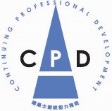 主催　公益社団法人日本建築士会連合会　　　　　　　　　　　　CPD3単位認定公益社団法人日本建築士会連合会（会長：三井所清典）では、平成25年7月の天井落下の問題を契機に、「設計者・施工者の業務分担等に関する懇談会」を設置し、「設計者・施工者が作成する図書の責任」等について協議を開始し、「総合図」に関する全国的なアンケート等も実施しましたが、その結果、「総合図」の作成について、関係者の認識が必ずしも共通化していないことが分かりました。平成6年に本会が「設計と施工を結ぶ～新しい建築生産に対応した品質情報伝達の提案～」を発行して「総合図」の作成を提案した時期から、工事内容は多様化、高度化している現状に鑑み、改めて「総合図」の考え方、ポイントなどを整理し、それを取りまとめた上で、公表し、関係者の共通認識の確立に寄与することが適切との結論に至り、「総合図作成のためのガイドライン」を作成してより良い建築物を作り上げるために設計者、施工者、発注者等に提供をすることとしました。この度、同ガイドラインがまとまりましたので、下記により講習会を開催いたします。この機会に、設計者、施工者はもとより発注者の方々にも是非受講いただきますようお願い申し上げます。1．開催日時　平成２９年８月３０日（水）14：00～16：302．会　　場　「リロ会議室田町」G会議室　　　　　　　JR田町駅三田口、都営地下鉄三田駅A3口より徒歩数分3．定員　７0名（先着順、定員になり次第、締切ます）4．時間割５．テキスト　「総合図作成のためのガイドライン」　A４判カラー149頁編集・発行　公益社団法人日本建築士会連合会総合図作成のためのガイドライン編集部会　　　　　会 場編集部会委員構成：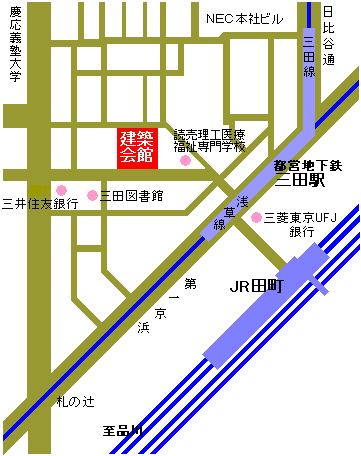 顧　問　金子  宏/（公社）日本建築士会連合会顧問/鹿島建設㈱　　部会長　嘉納成男/早稲田大学）、　副部会長　伊藤　仁/鹿島建設㈱設計系幹事　清家正樹/㈱三菱地所設計、施工系幹事　浜田晃司/清水建設㈱委員　浦江真人/東洋大学、山田晶一・上田芳己/㈱ＮＴＴファシリティーズ、片岡幹夫/㈱日建設計、輿　　尉/㈱日本設計、中島芳樹・山田英治/㈱大林組、大湾朝康・鈴木　崇・荒木真也/鹿島建設㈱、三戸景資/清水建設㈱、池田宏俊・伊藤正比呂/大成建設㈱、木谷宗一・稲垣秀人/㈱竹中工務店肥留川真二/㈱関電工、橋本　晋/高砂熱学工業㈱、山中保教/(公社)日本建築士会連合会6．受講料（テキスト代込）　建築士会会員4,000円　一般5,000円　　　　　※当日会場受付でお支払いください。7．申込先　　下記あてにメールまたはFAXで参加申込書をお送りください。　　　　　　　　　公益社団法人日本建築士会連合会事業部（Tel　03-3456-2061）　　　　　　　Mail jigyo1@kenchikushikai.or.jp  Fax 03-3456-2067●受講の申込方法①受講ご希望の方は、下記の申込書に必要事項をご記入の上、日本建築士会連合会へFAXまたはメール送信して下さい。②本会で申込書の受領後に「受講票」をご本人様ご指定先にメール又はFAXでお送りいたします。講習会当日にご持参の上受付にご提示下さい。【受講申込書】「総合図作成ガイドライン」の解説講習会必要事項をご記入の上、連合会へFAXまたはメール送信願います。FAX　03-3456-2067メール　jigyo1@kenchikushikai.or.jp時間帯科目講師・所属14：00～14：10あいさつ三井所清典　（公社）日本建築士会連合会会長14：10～14：20第１章　ガイドライン刊行の趣旨嘉納成男　早稲田大学14：20～14：40第２章　建築生産における総合図の役割清家正樹　三菱地所設計（株）　浜田晃司　清水建設（株）荒木真也　鹿島建設（株）橋本　晋　高砂熱学工業（株）14：40～15：00第３章　総合図作成の流れ清家正樹　三菱地所設計（株）　浜田晃司　清水建設（株）荒木真也　鹿島建設（株）橋本　晋　高砂熱学工業（株）15：00～15：30第４章　総合図作成の基本清家正樹　三菱地所設計（株）　浜田晃司　清水建設（株）荒木真也　鹿島建設（株）橋本　晋　高砂熱学工業（株）15：30～16：00第５章　建築用途別総合図作成事例清家正樹　三菱地所設計（株）　浜田晃司　清水建設（株）荒木真也　鹿島建設（株）橋本　晋　高砂熱学工業（株）16：00～16：10第６章　展望と課題嘉納成男　早稲田大学16：10～16：30質疑応答・意見交換総合図作成のためのガイドライン編集部会委員16：30閉会成藤宣昌　（公社）日本建築士会連合会専務理事フリガナ　受講希望者氏名　建築士会会員の方は所属士会名を記入願います。　　　　　　　　建築士会勤務先名主たる業務□設計　□監理　□ゼネコン　□サブコン　□行政その他（　　　　　　　　　　　　　　　　　　　　　　　　）□設計　□監理　□ゼネコン　□サブコン　□行政その他（　　　　　　　　　　　　　　　　　　　　　　　　）（日中に連絡可能な）電話番号受講票の送付先希望メールアドレスまたはFAXメールを希望→アドレスを記入※携帯アドレスは不可FAXを希望→FAX番号を記入　　　　　　　　　　　　　　　　　　　　　　　　　　メールを希望→アドレスを記入※携帯アドレスは不可FAXを希望→FAX番号を記入　　　　　　　　　　　　　　　　　　　　　　　　　　